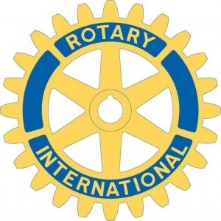 2024 Queen City Rotary Club Grant ApplicationPlease send completed forms to queencityrotaryclub@gmail.com.  Requests must be received no later than Friday, April 19th, 2024, and announcements of grant recipients will be in late May.  Award ceremony will be scheduled in June.Organization Mission: Has your organization received a grant from Queen City Rotary in the past?  If so, how were the funds used?  (please provide a detailed report with pictures)Type of grant applying for:  Note: Submit separate applications if applying for both types.Project or Program Description:  
(For Impact Grant requests, please provide a brief summary of about 500 words; or For Youth Services Grant, please describe the project in 3-5 sentences):Summary of Project or Program Objectives: Number of Children and Geographic Area Served by Project or Program: Organization Name:Address:Email:Telephone #:Contact Person:NameTelephoneEmailGrant Amount Requested:Check Made Payable to:Impact GrantYes No Youth Services GrantYes No 